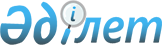 О признании утратившими силу некоторые решения Бурлинского районного маслихатаРешение Бурлинского районного маслихата Западно-Казахстанской области от 24 декабря 2013 года № 17-11
      Примечание РЦПИ.

      В тексте документа сохранена пунктуация и орфография оригинала.

      В соответствии с Законом Республики Казахстан от 24 марта 1998 года "О нормативных правовых актах" Бурлинский районный маслихат РЕШИЛ:

      1. Признать утратившими силу некоторые решения Бурлинского районного маслихата согласно приложению.

      2. Настоящее решение вводится в действие со дня принятия. Список решений Бурлинского районного маслихата
      1) Решение Бурлинского районного маслихата от 18 апреля 2012 года № 3-6 "Об оказании социальной помощи отдельным категориям нуждающихся граждан" (зарегистрированное в Реестре государственной регистрации нормативных правовых актов № 7-3-131, опубликованное 7 июня 2012 года за № 41 в газете "Бөрлі жаршысы – Бурлинские вести");

      2) Решение Бурлинского районного маслихата от 19 июля 2012 года № 5- 4 "О внесении изменений и дополнений в решение Бурлинского районного маслихата от 18 апреля 2012 года № 3-6 "Об оказании социальной помощи отдельным категориям нуждающихся граждан" (зарегистрированное в Реестре государственной регистрации нормативных правовых актов № 7- 3- 132, опубликованное 30 августа 2012 года за № 53 в газете "Бөрлі жаршысы – Бурлинские вести");

      3) Решение Бурлинского районного маслихата от 19 июля 2012 года № 5- 6 "Об утверждении Правил определения размера и порядка оказания жилищной помощи малообеспеченным семьям (гражданам) по Бурлинскому району" (зарегистрированное в Реестре государственной регистрации нормативных правовых актов № 7-3-135, опубликованное 6 сентября 2012 года за № 54 в газете "Бөрлі жаршысы – Бурлинские вести");

      4) Решение Бурлинского районного маслихата от 6 декабря 2012 года № 7-3 "О внесении изменений и дополнений в решение от 19 июля 2012 года № 5-6 "Об утверждении Правил определения размера и порядка оказания жилищной помощи малообеспеченным семьям (гражданам) в Бурлинском районе" (зарегистрированное в Реестре государственной регистрации нормативных правовых актов № 3158, опубликованное 7 февраля 2013 года за №6 в газете "Бөрлі жаршысы – Бурлинские вести").
					© 2012. РГП на ПХВ «Институт законодательства и правовой информации Республики Казахстан» Министерства юстиции Республики Казахстан
				
      Председатель сессии

К.Ермекбаев

      Секретарь районного маслихата

А.Куликешев
Приложение
к решению Бурлинского
районного маслихата
от 24 декабря 2013 года № 17-11